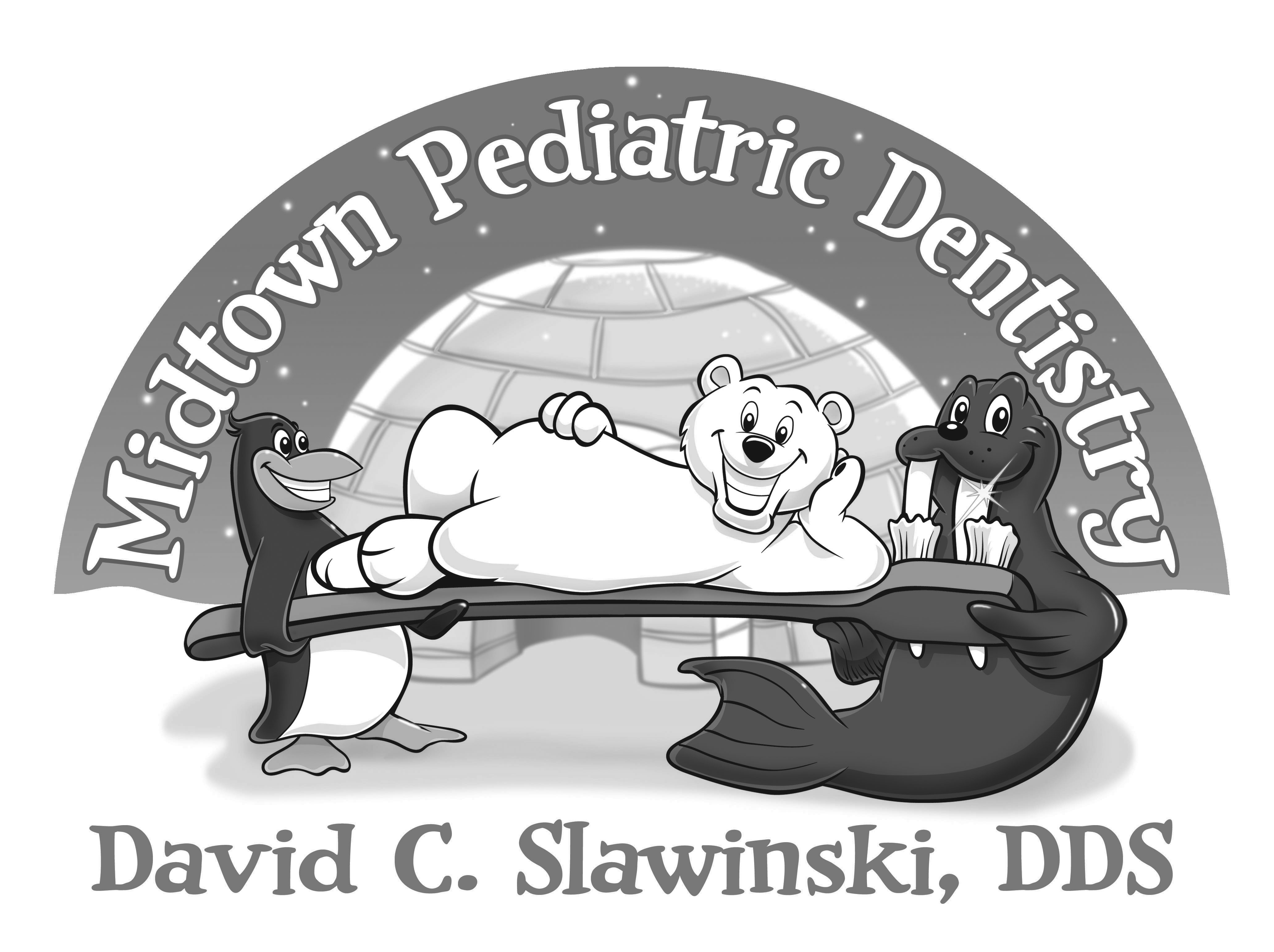 Child’s Demographic InformationFirst Name ________________________    Middle Initial ______ Last Name   __________________________________Preferred Name ________________	Age ______	Date of Birth ____/____/_______	  Sex   M     FHome Address _______________________________________ City ____________________ State ______ Zip _____________Names/ages of siblings _________________________________	_____________________________________________	What is the reason for today’s visit? ____________________________________________Whom may we thank for referring you to us? ________________________________________________Parent Demographic InformationMother’s Name ____________________________________	Mother’s Date of Birth ___/___/______Home Phone ____________________ Cell Phone ______________________ Work Phone ______________________Email _______________________________________________	Employer ______________________________________Father’s Name ____________________________________	Father’s Date of Birth ___/___/______Home Phone________________________ Cell phone _____________________   Work Phone ____________________Email ________________________________________________	Employer ______________________________________Person responsible for payment of account ______________________	SS# _____________________Child lives with:  Both parents   Mother   Father   Other____________________    Who has legal custody? __________________Health HistoryChild’s Physician _______________________________________________	Date of last exam ___/___/______Yes	No		Is your child in good health?Yes	No		Has your child ever had a health problem? ____________________________________________Yes	No		Has your child ever been hospitalized?  Please give reason and dates: ______________________			______________________________________________________________________________Yes	No		Is your child allergic to anything? _________________________    Latex Allergy     Yes     NoYes	No		Is your child currently taking any medications? Please give medication, dose and reason:			______________________________________________________________________________Yes	No		Were there any problems at birth? __________________________________________________Please circle if your child has been treated for any of the following:Heart disease		Bleeding/transfusions		Asthma/breathing	Blood dyscrasiasLiver/GI disease		Anemia				Diabetes			Adverse drug reactionsKidney disease		Rheumatic fever			Hepatitis		Mental delaysSpeech/hearing		Seizures				Cleft lip/palate		Physical delaysEyesight			Congenital birth defects		Personality/social		Cancer/tumors			Please Elaborate on any items circled :  ___________________________________________________ __________________________________________________________________________-  Please continue to the back  -Dental HistoryYes	No		Has your child ever been to the dentist? Name of dentist and date: _________________________________________________________Yes	No		Has your child experienced any unfavorable reaction from previous dental care? ____________			Please explain __________________________________________________________________Yes	No		Does your child suck a finger, thumb, or pacifier? ______________________________________Yes	No		Does your child have pain with chewing, yawning, or wide opening? ______________________Please check if your child is having problems with any of the following:Cavities			Toothache		 Sensitive teethTrauma			Gum infections		Color of teethOrthodontics		Jaw sounds		OtherComments/Concerns: ______________________________________________________________________________________________________________________________________________________________________________Fluoride HistoryYes	No		Is your home water supply fluoridated?Yes	No		Does your child use a fluoride toothpaste?Yes	No		Do you give your child any other form of fluoride?  What? _______________________________Consent for Dental TreatmentI request and authorize Dr. Slawinski to examine, clean, and provide dental treatment on my child’s teeth.  I further request and authorize the taking of dental x-rays as may be considered necessary by Dr. Slawinski to diagnose and/or treat my child’s dental problem.  I will allow photographs to be taken of my child or child’s teeth for diagnostic or educational purposes.  I understand that dental treatment for children includes efforts to guide their behavior by helping them to understand the treatment in terms appropriate for their age.  Dr. Slawinski will provide an environment likely to help children learn to cooperate during treatment by using praise, explanation and demonstration of procedures and instruments.  Signature ___________________________________________	Date ___________________________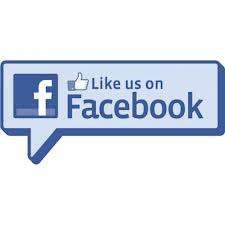 